          Charnwood-Dunlop School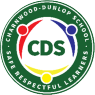                 3/4 Term 2 Week 4 Home LearningWelcome to our last week of remote learning. I hope you are all looking forward to coming back to school next week. Don't forget to bring in your chrome books and other school books for  week 5. See the grid below for this week's activities. Enjoy your last week staying home.  Navigating the timetable: We recommend that as a family you set your own PBL (positive behaviours for learning) expectations for your child’s home learning. This will assist you to avoid misunderstandings and to set expectations and routines. We have included below some PBL expectations that you may wish to use with your child throughout the week. Please remember to keep the activities short (less than 30 minutes). If it is becoming stressful, then stop, take a break and come back to the task when everyone is feeling refreshed.The timetable is a suggested schedule only.  This can be adapted to meet the needs of your family, however some lessons may not be available until the set day.  There is no expectation that your child has to complete all activities throughout the week. The more your child participates the more they will get out of online learning. Try to balance academic tasks and life skills.Your mental and physical wellbeing are just as important as your learning as we navigate these uncharted waters. The majority of the below tasks will be completed in google classroom.  If you can not access this, you will be able to access some of these tasks/worksheets from the Charnwood-Dunlop School website under home learning. If you have any questions about your child’s learning or want to provide us with updates please email your child’s teacher. We are SAFE whenWe wash our hands with soap frequentlyWe follow instructionsWe are RESPECTFUL whenWe use kind wordsWe put our things way We are a LEARNER whenWe try our bestWe ask questions to find out something newMondayTuesdayWednesdayThursdayFriday Writing See lesson in google classroom WritingThink TankUse the picture in google classroom as a seed to write down some ideas and descriptive words you could use to describe the picture. Where would the door lead, who or what creatures would be there, what would it look like on the other side of the doorWatch the clip below to help you with some more ideas. https://www.youtube.com/watch?v=FMtc_QFIu9QWriting See lesson in google classroom WritingSee lesson in google classroom Hot Reads Who will be the  mystery reader(s)  today …See link in google classroom Hot WritesUsing your hot write booksUsing your ideas from Tuesday’s think tank and the journey by Aaron Becker  write an adventure story about going through your door.You may wish to create a wordless story like Aaron and just use illustrations. (In the voiceover I said the book was by  Aaron Baker buts it is Aaron Becker - sorry too much to redo the while voice over again)PELet’s just dance Click the links and get your groove on https://www.youtube.com/watch?v=2pgR87RVD14https://www.youtube.com/watch?v=gCzgc_RelBAChoose some of your own.Try to do at least 20 minutesPEGet outside and move!Do you have a scooter, bike, skateboard, or trampoline? Film yourself doing your favourite tricks or just have fun!PELearn some more dance moves https://www.youtube.com/watch?v=9sxifR0Ltqkhttps://www.youtube.com/watch?v=q0U1A7ovy3Ihttps://www.youtube.com/watch?v=-XeuNvwVECsPELet’s just dance Click the links and get your groove on https://www.youtube.com/watch?v=G74_o_43_RQChoose some of your own.Try to do at least 20 minutes PEClick the link and choose today’s PE with Joe workout https://www.youtube.com/playlist?list=PLyCLoPd4VxBvD7ogmmPLJXYA1q0gFF3pe BTN - news break Listen to the podcast Animal Sound Safari https://www.abc.net.au/radio/programs/animal-sound-safari/how-sloths-went-from-slackers-to-superstars/10947794Write down or draw some interesting or weird things you found out about the the sloth Spelling 1Misused words Your and you’reThen and thanSee google classroom for the link Spelling 2Misused words To, too, and twoSee google classroom for the link Spelling 3Misused words There, their, they’reSee google classroom for lesson BTNLink will be posted in Google classroom on Tuesday when it becomes availableJust watch and enjoy the stories this week MathsSee lesson in google classroom STEAM ACTIVITY (Taiga and Yakushima only)  See Mr B’s lesson (posted in Tuesday morning in their classroom)MathsSee lesson in google classroomMathsSee lesson in google classroom  MathsProdigy - self guided learningSHADOWS and LIGHT!https://thekidshouldseethis.com/post/shadows-on-other-worlds-royal-observatoryhttps://thekidshouldseethis.com/post/85115997951See if you can act out a story using some of the shadow puppets shown in the video. Ask a family member if they can record it for you or set up your chromebook to record it See also shadow art lesson in google classroom   Spanish See Miss Carrasco’s lesson(posted on Tuesday morning in their classroom)Science - Spinning in Space The lesson will be posted on Wednesday morning in your google classroom SEL/PBLMiss Middleton’s lesson (posted in Tuesday morning in their classroom)ArtClick on the link and draw your own sloth.https://www.artforkidshub.com/draw-cartoon-sloth/Feel free to explore 